Our registerWe maintain a comprehensive, fully up-to-date pharmacy register of all pharmacists, pharmacy technicians and pharmacy premises. We will make sure that no-one can be identified from any data that we publish or share with others.How to interpret our dataOur permanent register can change daily and at different times of the day. The data presented here is a snapshot of our register at 23:59:59 on the dates specified. Please note that numbers by country are according to their registered home address. This does not necessarily mean that registrants are working in those countries or that they are in employment. This only shows that they are on the register. Where tables or figures refer to ‘All’ countries, this includes registrants with a registered address in England, Scotland, Wales, Northern Ireland, Channel Islands, Isle of Man and Overseas. Where tables refer to ‘Other’ countries, these are all countries outside of Great Britain.The numbers of pharmacists with a prescribing annotation does not reflect how many are currently employed or working with their prescribing annotation. We continually review our data quality and content of our information to include the most accurate calculations. For improved data, we retrospectively update figures. This means when comparing this data with previously published data, you may see small changes.Overall register headlinesOn 30 June 2022, the total number of pharmacy professionals on the register continued to increase up to 86,250. The split by profession type remains steady with 71% pharmacists (61,121) and 29% pharmacy technicians (25,129). Since the last month at the end of May 2022, the number of pharmacists has fallen slightly from 61,140 and the number of pharmacy technicians has increased from 25,097. The number of pharmacists with a prescribing annotation has increased from 13,617 on 31 May 2022 to 13,883 on 30 June 2022. This represents 22.7% of registered pharmacists, the highest numbers and proportion of the register to date. There are 13,849 registered pharmacies on 30 June 2022, a decrease of six from 13,855 last month on 31 May 2022. The numbers of pharmacies have been falling over the last eight years with a low of 13,843 pharmacies on 30 April 2022. Register trends for pharmacists On 30 June 2022 the number of pharmacists on the register was 61,121. This is decrease by 19 from 61,140 at the end of May 2022. Table 1 shows the trend in the snapshot of pharmacist numbers on our register over time by location of registered address up to the end of 30 June each year for a direct comparison due to monthly variations. Table 1: Snapshot of pharmacists on the register by location of registered address at the end of June for the last eight yearsCompared to the same time last year, there is a 4.7% increase of pharmacists by 2,701 from 58,420 on 30 June 2021 to 61,121 on 30 June 2022. This percentage increase includes joiners to the register following the postponed registration assessments in 2020.  Of the 61,121 pharmacists, 1,725 (2.8%) have a registered address outside of Great Britain. These include recent joiners who have yet to register an address in Great Britain. Others have left Great Britain and are overseas but would like to retain their GPhC registration or have yet to leave the register.  In Figure 1, the top teal blue line represents the total number of all pharmacists on the register at the end of each month of June (including those with a registered address in England, Scotland, Wales, Northern Ireland, Channel Islands, Isle of Man and overseas). The dark purple line are the figures for England, the green line is for Scotland and the pink line is for Wales.Figure 1: Snapshot of pharmacists on the register at the end of June each year by registered address location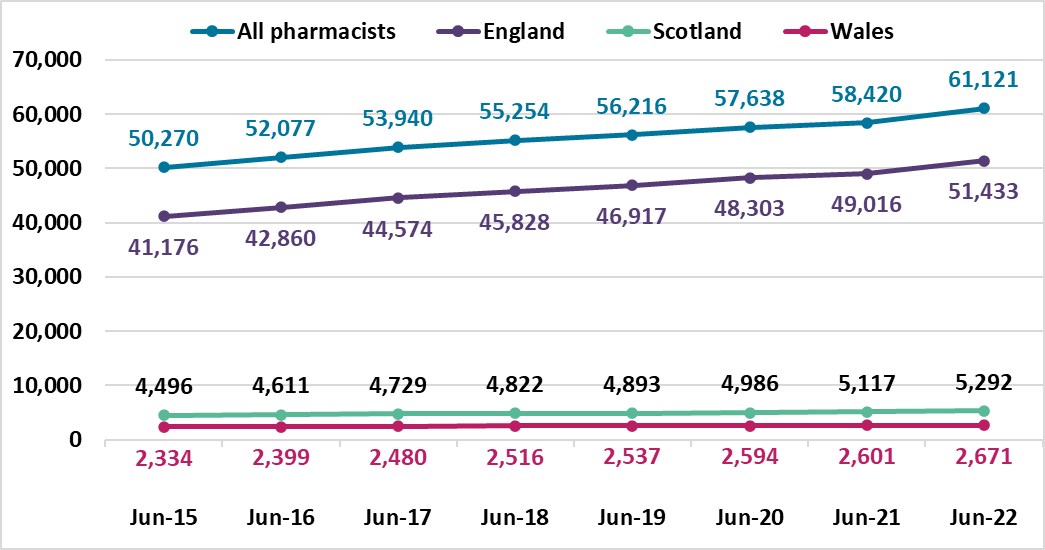 Annotations to the pharmacist registerOn 30 June 2022, the number of registered pharmacists having a prescriber annotation is 13,883 out of 61,121, this is 22.7% of the register. These include 12,689 independent prescribers only, 933 pharmacists who hold both independent and supplementary prescribing annotations and 261 supplementary prescribers only.  The breakdown of prescriber annotation by country of registered address is summarised in Table 2 below for pharmacists on 30 June 2022. The category of ‘Other’ includes countries that are overseas, Isle of Man, Northern Ireland and the Channel Islands. We do not know how many pharmacists are currently employed or are practising with their prescribing annotation.Table 2: Number of pharmacists with prescribing annotation type by country of registered address on 30 June 2022Register trends for pharmacy techniciansTable 3 and Figure 2 below shows the trend in pharmacy technician numbers on our register on 30 June from 2015 to 2022. This shows the register has been increasing year on year. On 31 June 2022, the number of pharmacy technicians has increased by 32 since the last month from 25,097 to 25,129. The year-on-year increase is 1.9% (457 more pharmacists than on 31 June 2021).  Table 3: Snapshot of pharmacy technicians on the register by country of registered addressFor Figure 2 below, the top teal blue line represents the total number of pharmacy technicians on the register. The dark purple line is England, the green line is Scotland, and the pink line is Wales. The overall proportion of pharmacy technicians in each country has remained steady as the numbers increased over the last eight years.Figure 2. Snapshot of pharmacy technicians at the end of June by year and registered address location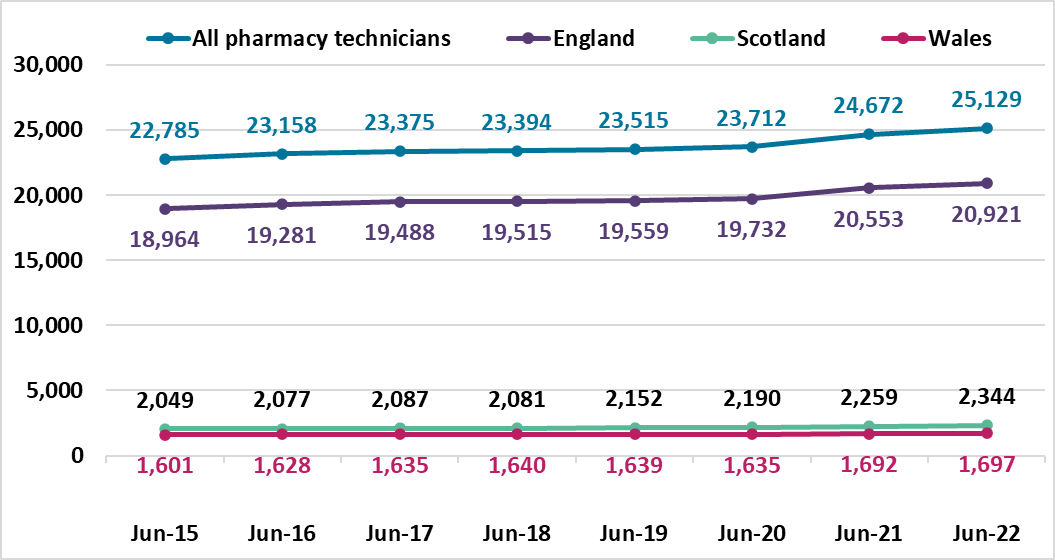 Register trends for pharmacies On 30 June 2022 there were 13,849 registered pharmacies. 11,822 are in England, 1,301 in Scotland and 726 in Wales. This is a decrease of 120 from the same time last year, a fall of 0.9%. Table 4 shows the trend at the end of June each year from 2015 to 2022 which shows an overall decrease each year. Table 4: Snapshot of all pharmacies on the register and by country of registered address at the end of June for the last eight yearsFor Figure 3 below, the top teal blue line represents the total number of pharmacies on the register. The dark purple line is England, the green line is Scotland, and the pink line is Wales. The overall proportion of pharmacies in each country has remained steady.Figure 3. Snapshot of pharmacies on the register at the end of June each year by registered address location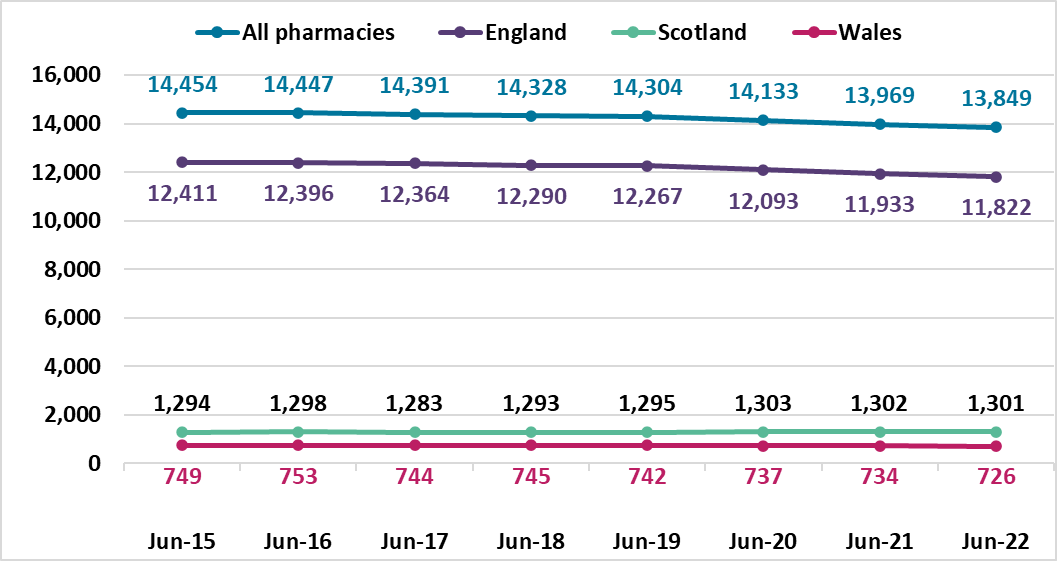 Snapshot dateAllEnglandScotlandWales30 June 202261,12151,4335,2922,67130 June 202158,42049,0165,1172,60130 June 202057,63848,3034,9862,59430 June 201956,21646,9174,8932,53730 June 201855,25445,8284,8222,51630 June 201753,94044,5744,7292,48030 June 201652,07742,8604,6112,39930 June 201550,27041,1764,4962,334Prescriber annotation typeEnglandScotlandWalesOtherAllIndependent only10,4321,4947055812,689Independent and supplementary620252556933Supplementary only16084116261Total11,2121,8307717013,883Snapshot dateAll EnglandScotlandWales30 June 202225,12920,9212,3441,69730 June 202124,67220,5532,2591,69230 June 202023,71219,7322,1901,63530 June 201923,51519,5592,1521,63930 June 201823,39419,5152,0811,64030 June 201723,37519,4882,0871,63530 June 201623,15819,2812,0771,62830 June 201522,78518,9642,0491,601Snapshot dateAll EnglandScotlandWales30 June 202213,84911,8221,30172630 June 202113,96911,9331,30273430 June 202014,13312,0931,30373730 June 201914,30412,2671,29574230 June 201814,32812,2901,29374530 June 201714,39112,3641,28374430 June 201614,44712,3961,29875330 June 201514,45412,4111,294749